PRESS RELEASE	August 22th, 2023Michael Perschke joining the Board of Directors of Goldstone Technologies Limited - Driving Sustainable Mobility and Innovation forwardMichael Perschke, CEO of Quantron AG, appointed to the Board of Directors of Goldstone Technologies Limited (GTL)Quantron AG and Goldstone Technologies Limited set-up a joint venture (JV) under the name ROQIT to develop a digital platform for the unique Quantron-as-a-Service (QaaS) offeringQUANTRON will utilise the digital platform as an enabler for its 360° ecosystem for its customers and GTL as a development partner will provide the software and manage the integration of the customised platformThe new software will enable an AI-driven SaaS based platform to serve both as a transaction and customer facing platform, featuring a User Interface for e.g., the performance measurement of the fleetsDigital Solution addresses 150-250 billion Dollar global market for OEM agnostic Mobility as a Service (MaaS) Solutions by 2030Quantron AG, a cleantech company and specialist in sustainable freight and passenger transport from Augsburg, Germany and Goldstone Technologies Limited (GTL), India’s premier Business Intelligence, data and analytics company recently formed a joint venture known under the name ROQIT. Goldstone Technologies Limited is an IT services company operating in the US, Europe, Japan and India, founded in 1994 and is publicly listed on the BSE Limited and the National Stock Exchange of India Limited (NSE). The company provides Technical Support Outsourcing, Forte (UDS) Migration, and Professional Consulting Services.The aim of the joint venture is to develop a digital transaction platform that will serve as the digital backbone of Quantron-as-a-Service (QaaS) in the future. In addition, AI-driven software solutions will be developed for the rapidly ramping up zero-emission fleet management market, that can be used independently of the manufacturer.The technology will host and enable the digital platform for QUANTRON’s 360° ecosystem Quantron-as-a-Service (QaaS). The platform will be OEM agnostic and will power the various services entailed in QaaS.Transactions ranging from vehicle deployment, route planning, charging or refuelling, use of filling stations, energy consumption as well as performance measurement, amongst others, will be bundled and offered to customers / fleet operators and logistics companies in the target markets of Europe, the Middle East, USA and India.Goldstone Technologies strategic step to address Multibillion-Dollar MarketsMichael Perschke, CEO of Quantron AG was now appointed to the Board of Directors at Goldstone Technologies. The appointment signifies transformative potential, exemplified by the collaborative venture 'ROQIT' with Quantron."I am honoured to join Goldstone Technologies as a Director on the Board, further contributing to the transformation of Goldstone Technologies into an AI-driven powerhouse. Our focus will be on developing and supporting sustainable, zero-emission SaaS platforms and products that have the potential to reshape the industry" said Michael Perschke.The Goldstone Technologies-Quantron partnership, ROQIT introduces sustainable solutions to the logistics industry,meeting the pressing need for zero-emission transport. This collaboration includes a substantial double-digit million Euro investment over 36 months to develop an AI-driven, SaaS-based platform. This disruptive tool will serve as both a transactional and customer interface, aiding fleet performance measurement, GHG quota applications,Insurance as a Service and vehicle/fleet Analytics. Aligned with shared values, it taps into the anticipated 150-250 billion Dollar global market for OEM agnostic Mobility as a Service (MaaS) Solutions by 2030, focusing on Europe, the USA, India, and the Middle East.Speaking on the appointment, Mr Deepankar Tiwari, Member of the Board of Directors of GTL, said: “We're excited to welcome Mr. Michael Perschke to Goldstone Technologies board. His expertise in the electric vehicle industry and visionary leadership will greatly enhance our commitment to sustainable innovation. His appointment is a significant milestone in our journey toward pioneering eco-friendly mobility solutions and AI-driven advancements.”Through this partnership, Goldstone Technologies takes a decisive stride in tackling the projected $70 Billion Fleet Management market by 2032, aligned with the anticipated $320 Billion global investments in the Hydrogen Economy markets by 2030. Leveraging the rich resources of the Indian ecosystem, both entities are primed to harness expertise and innovation, propelling significant advancements on the global stage. Mr Perschke's board inclusion underscores Goldstone Technologies' unwavering commitment to sustainable innovation, complemented by the distinct attributes of Goldstone Technologies Digital Platform – Partner Agnostic, Modular, and OEM Independent.With Data Insights projected to reach a global market value of $71 Billion (INR 5.9 Lakh Crores) by 2032, Goldstone Technologies' contribution empowers customers with data-backed analytics, fortified by BI and Analytics Full Stack capabilities, along with a suite of robust service offerings. This strategic partnership propels Goldstone Technologies' journey toward electric mobility and AI-driven solutions, united by shared values and expert insights.Under the ROQIT joint venture, QUANTRON will contribute its market knowledge and deploy its zero-emission vehicles through the digital platform, while GTL will supply the software and handle the integration of the customised platform as a technical development partner. The joint venture will also cover the distribution, sale and commercialisation of the software as a white-label solution to third parties.“The factors that distinguish this Digital Platform are that it is Partner Agnostic, Modular and OEM Independent. Our contribution to this partnership will be to help customers drive impactful change through data-backed analytics to enhance their business through BI and Analytics Full Stack capabilities and Service Offerings”, according to Pavan Chavali, Managing Director of GTL. The joint venture of GTL and QUANTRON can already offer AI-supported solutions for fleet management for ensuring vehicle fleets can be operated more sustainably and efficiently.The demand for software-based efficiency and optimisation solutions is particularly noticeable in Europe, USA, India and Middle East. The first customers of the joint venture are QUANTRON AG and ETO Motors from Hyderabad, India.Images (Please click on the image preview to download): You can find the original images in low and high resolution here: Press releases from Quantron AG (https://www.quantron.net/en/q-news/press-releases/) About Quantron AGQuantron AG is a platform provider and specialist for sustainable mobility for people and goods; in particular for trucks, buses and vans with fully electric powertrains and H2 fuel cell technology. As a high-tech spinoff of the renowned Haller KG, the German company from Augsburg in Bavaria combines over 140 years of commercial vehicle experience with state-of-the-art e-mobility know-how and positions itself globally as a partner to existing OEMs. With the Quantron-as-a-Service Ecosystem (QaaS), QUANTRON offers an overall concept that covers all facets of the mobility value chain: QUANTRON INSIDE includes a wide range of both new vehicles and conversions for existing and used vehicles from diesel to battery and hydrogen electric powertrains using the highly innovative QUANTRON INSIDE technology. QUANTRON CUSTOMER SOLUTIONS ensures digital and physical aftersales solutions with a Europe-wide network of 700 service partners, as well as a service offering for maintenance, repair and spare parts, telematics and in-cloud solutions for remote diagnostics and fleet management. Customers receive individual solutions: rental, financing and leasing offers such as training courses and workshops at the QUANTRON Academy. In the future, QUANTRON ENERGY & POWER STATION will realize the production of green hydrogen and electricity as a platform. To this end, Quantron AG has joined forces with strong global partners. This Clean Transportation Alliance also forms an important building block for the supply of vehicles with the necessary green charging and H2 refueling infrastructure.  QUANTRON stands for the core values Reliable, Energetic, Brave. The team of experts at the innovation driver for e-mobility is making a significant contribution to sustainable, environmentally friendly passenger and freight transport. You can find more information at www.quantron.netVisit the Quantron AG on its social media channels on LinkedIn and YouTube.About Goldstone Goldstone Technologies Limited (GTL) is a specialist Full-Stack Business Intelligence, Data Analytics and IT Services Consulting firm. While we are very good at integrating and consolidating data to produce insights and building/managing/optimising Cloud Infrastructure, applications and platforms, we pride ourselves on how we help our customers use data and technology to make a difference. In addition to the focused Client Solutions we offer, the market specific Industry Solutions and the Software Platforms we recommend, we also offer a host of Strategic Services to drive improved planning, reduced costs and greater adoption and utilisation, enabling clients to greatly reduce their time to value. Our focus is on the value our clients get from our solutions, not just the solutions themselves.About Roadzen, Inc. Roadzen is a leading insurtech company on a mission to transform global auto insurance powered by advanced AI. At the heart of our mission is our commitment to create transparency, efficiency, and a seamless experience for the millions of end customers who use our products through our insurer, OEM, and fleet partners (such as trucking, delivery, and commercial fleets). We seek to accomplish this by combining computer vision, telematics and AI with continually updated data sources to provide a more efficient, effective and informed way of building auto insurance products, assessing damages, processing claims and improving driver safety.Your contact: Jörg Zwilling, Director Global Communications & Business Development, j.zwilling@quantron.net
Stephanie Miller, Marketing & Communications Quantron AG, press@quantron.net
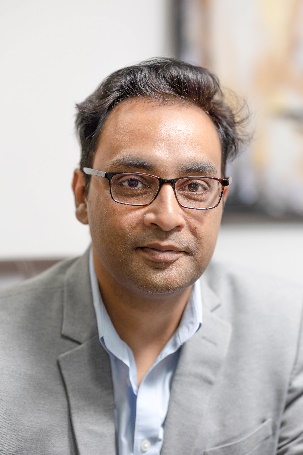 Pavan Chavali, Managing Director Goldstone Technologies Limited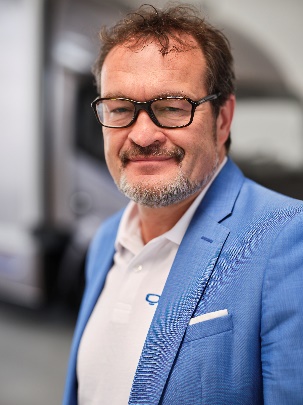 Michael Perschke, CEO Quantron AG